BegrebskortGeometri - udskolingLigesidet trekantAlle sider er lige langeAlle vinkler 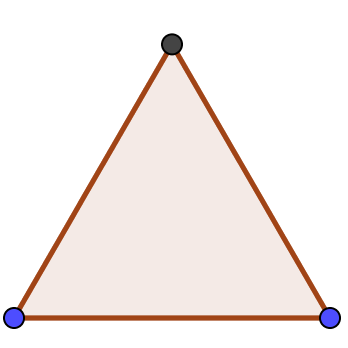 Ligebenet trekantTo sider er lige langeTo vinkler er ensvinklede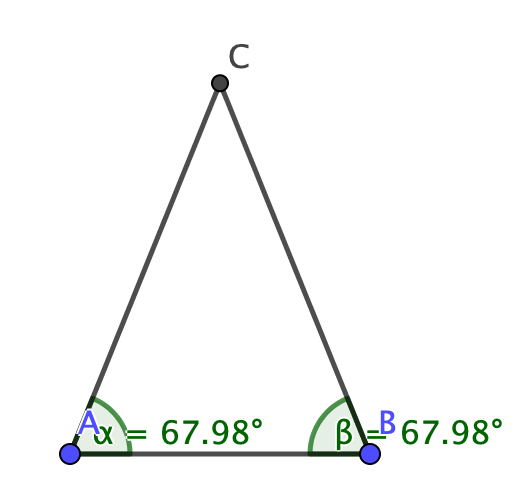 TrapezTo af siderne er parallelle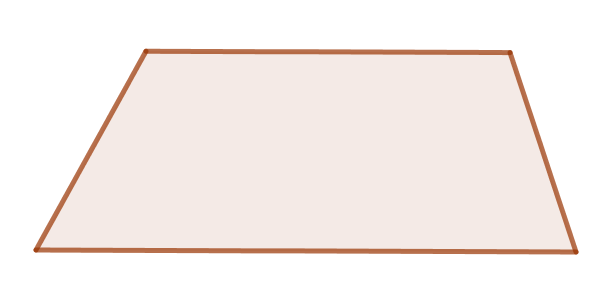 KvadratAlle sider er lige lange og alle vinkler er 90o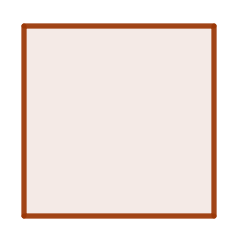 Rektangel𝐴=𝑙·𝑏Alle vinkler er 90oSiderne er parvist lige lange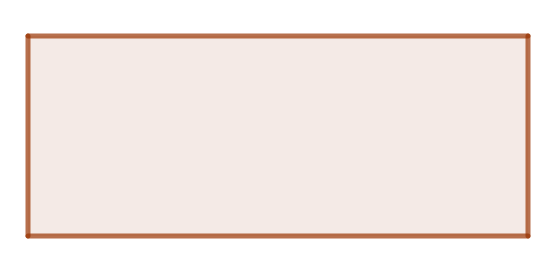 Parallelogram𝐴=ℎ·𝑔Siderne er parvis parallelle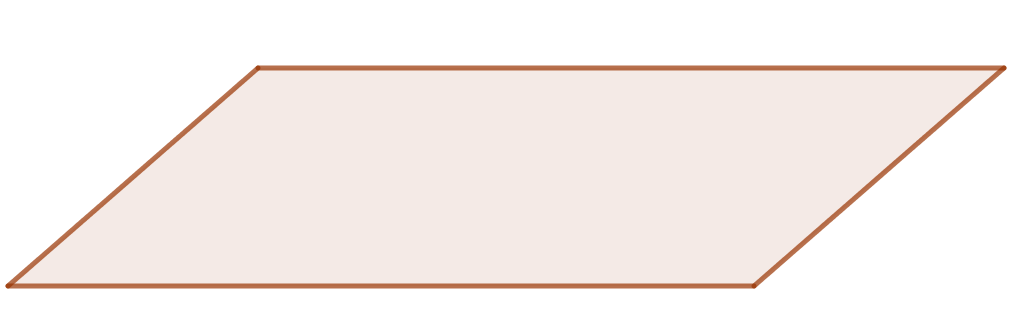 Rombe(D er store diagonal og d er lille diagonal)Alle sider er lige lange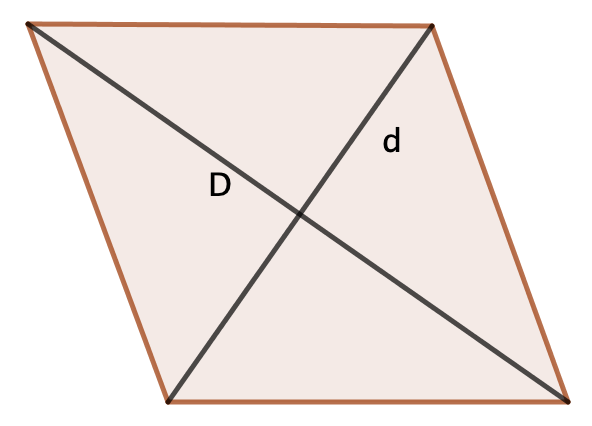 Retvinklet trekantFigur med en ret vinkelSiderne kaldes katete, katete, hypotenusenVinkelsummen er 180o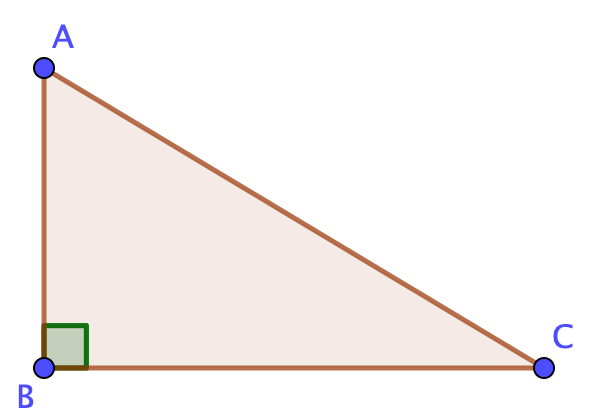 CirkelHar centrum, hvor der er samme afstand til alle punkter.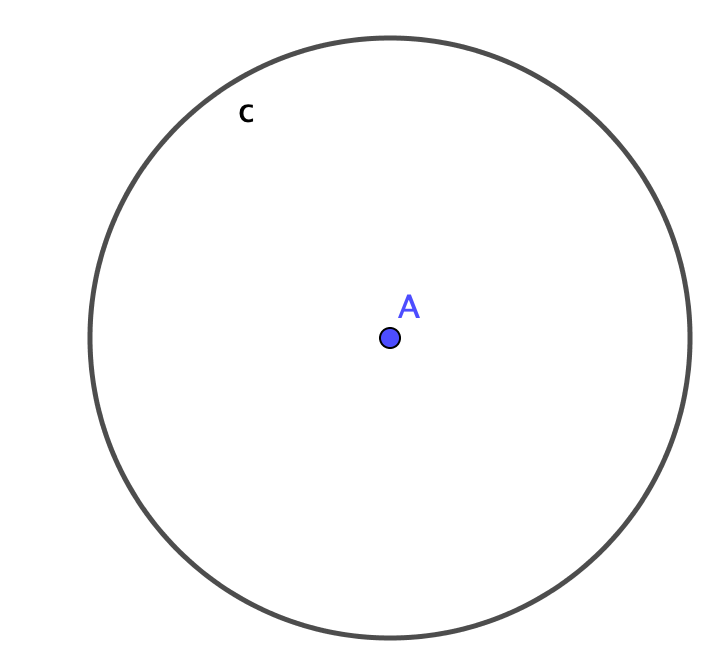 TangentLinje som skærer præcist i et punkt på cirkelperiferien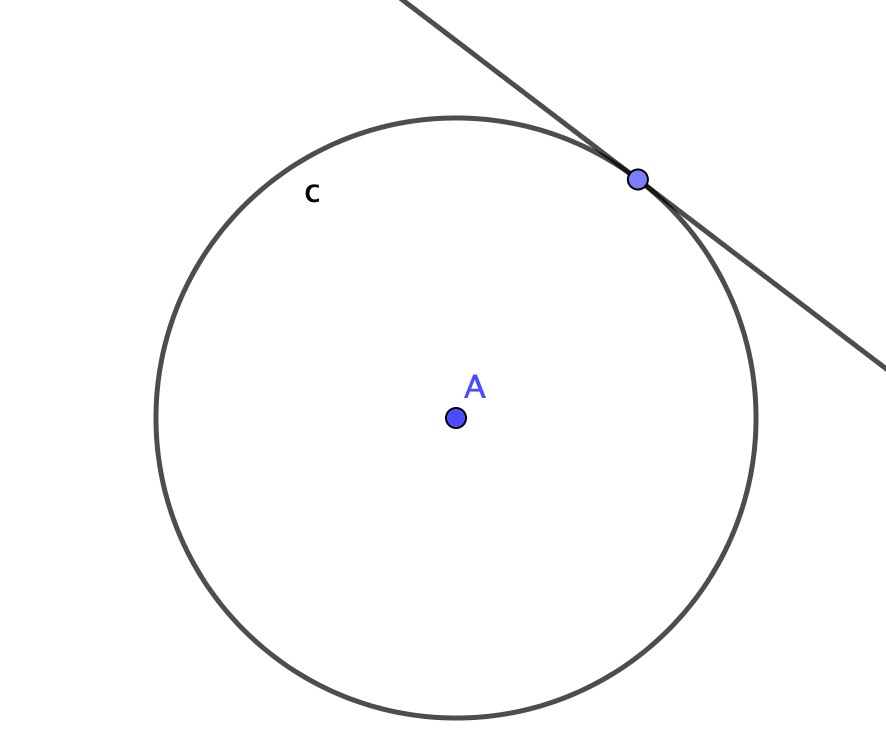 DiameterRet linje, der går fra cirkelperiferi, gennem centrum og til cirkelperiferi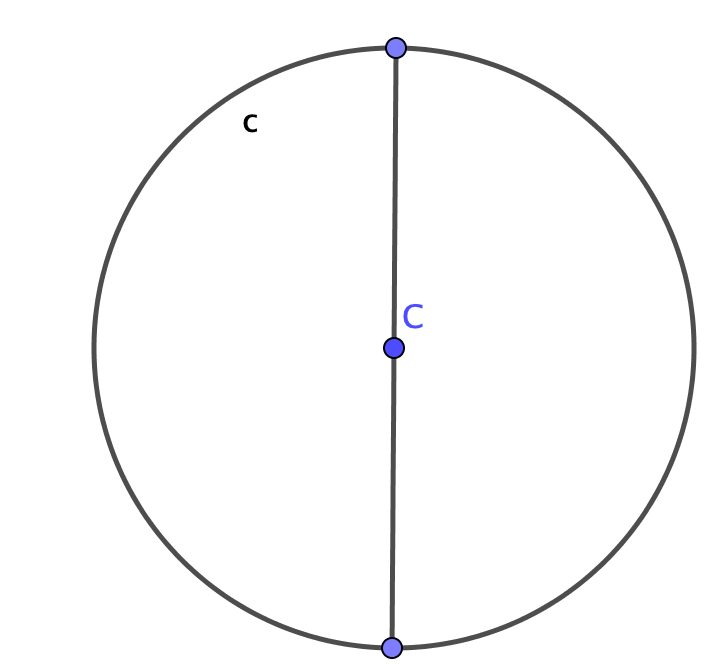 RadiusRet linje som går fra cirkelperiferi og til centrum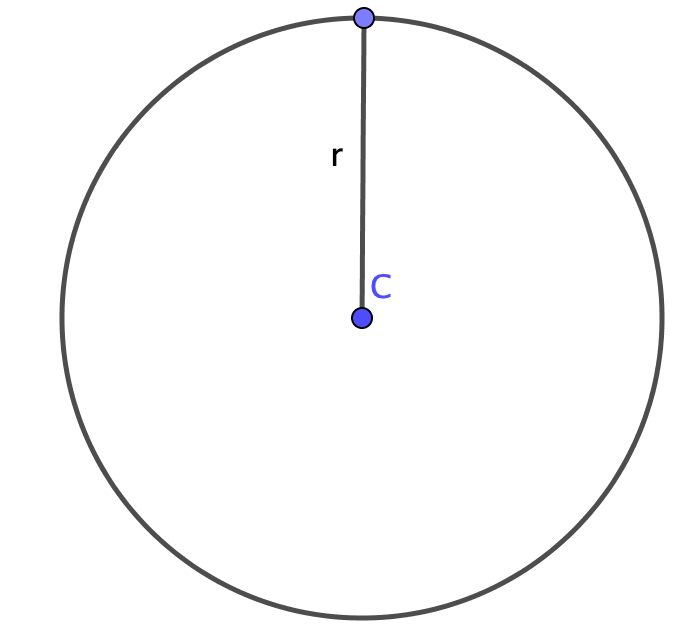 KordeTilfældig ret linje, som går fra cirkelperiferi til et andet sted på cirkelperiferien.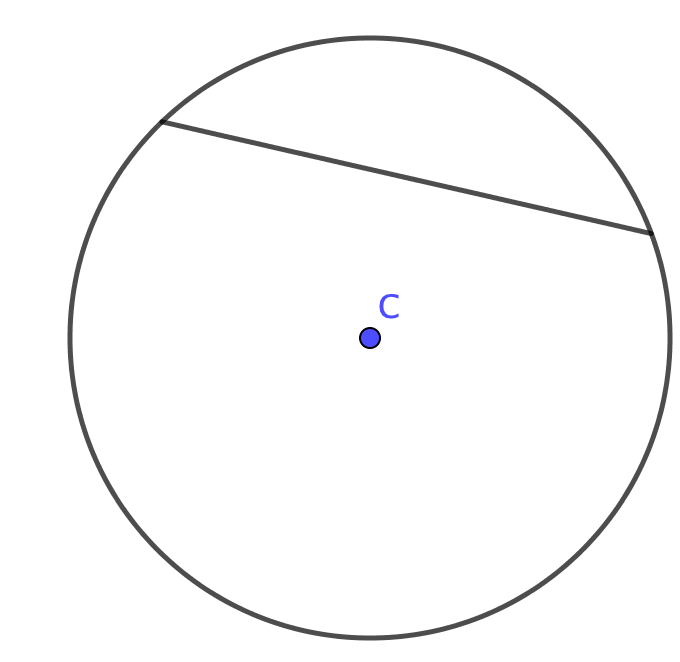 Pythagoras’ læresætningBruges til at finde sidelængder i retvinklede trekanterCylinderRumlig figur, hvor grundfladen er parallelle og cirkelformet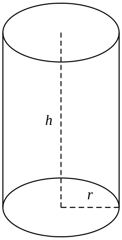 ArealOverordet begreb for, hvor stor figruen er i det 2-dimensionelle rumStumpvinklet trekantFigur, hvor en af vinklerne er over 90o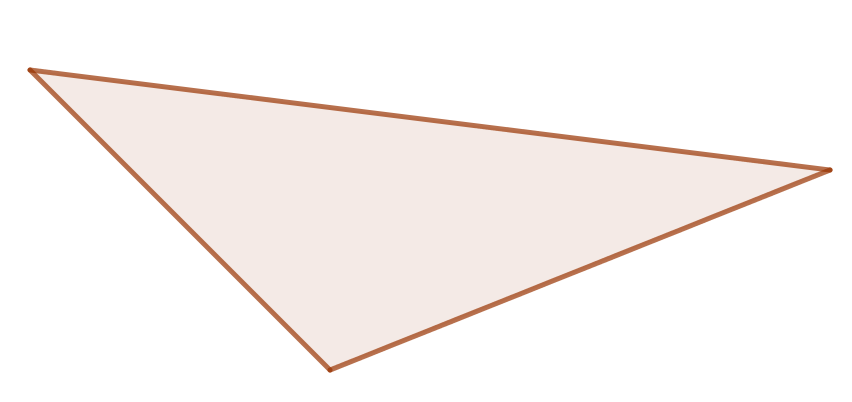 Spidsvinklet trekantFigur, hvor alle vinkler er under 90o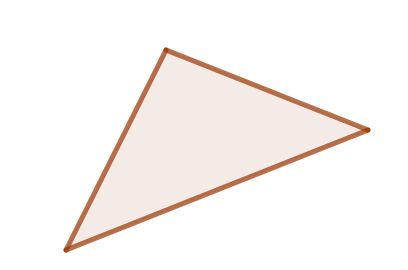 RumfangOverordnet begreb for, hvor stor figuren er i det 3-dimensionelle rumAltså hvor meget en given figur kan rumme.MassefyldeSammenhæng mellem rumfang og masseCirkeludsnitEn del af cirklen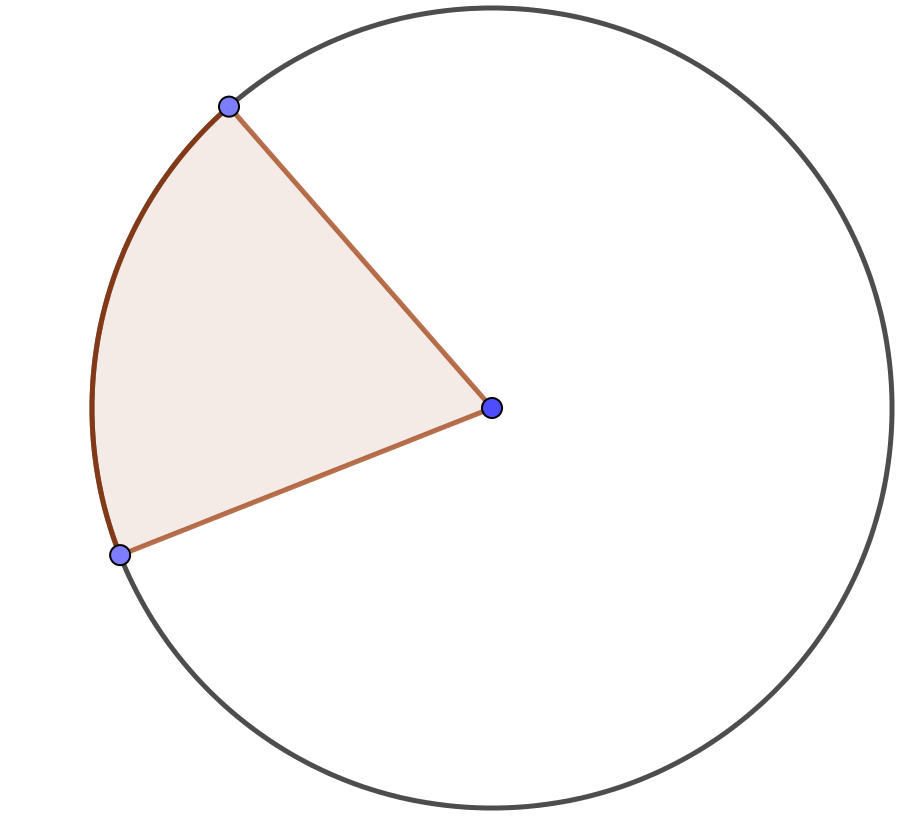 KasseRumlig figur, hvor grundfladen er parallelle og firkantet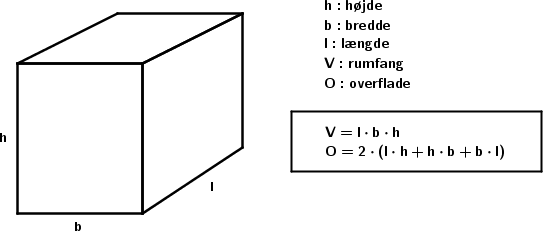 Regulær polygonMangekant, hvor alle vinklernei figuren er lige store.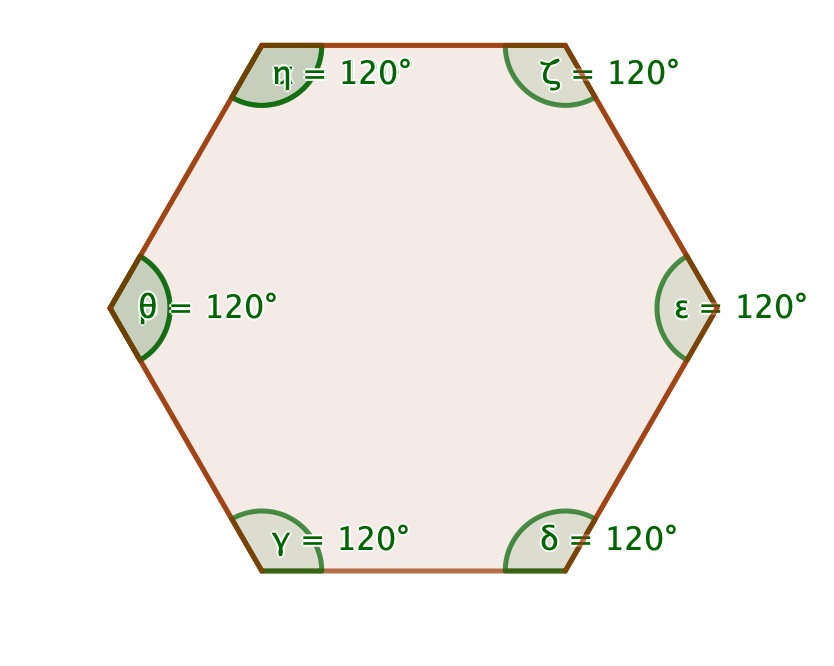 Ligedannet figurAlle vinkler er parvis lige store, og dermed er formen ens.Men størrelsen kan god være forskellig.Kongruente figurHelt ens både, hvad angår sidelængder og vinkler, men de kan godt være drejede eller spejlet ift. hinanden.TopvinklerTo rette linjer, der krydser hinanden, danner to vinkler overfor hinanden. Disse vinkler er parvis lige store.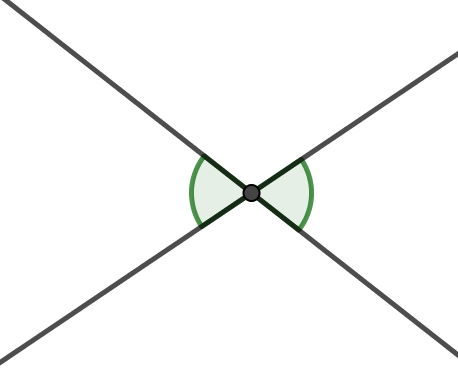 NabovinklerTo vinkler, der har et ”ben” til fælles og summen af deres vinkler er 180°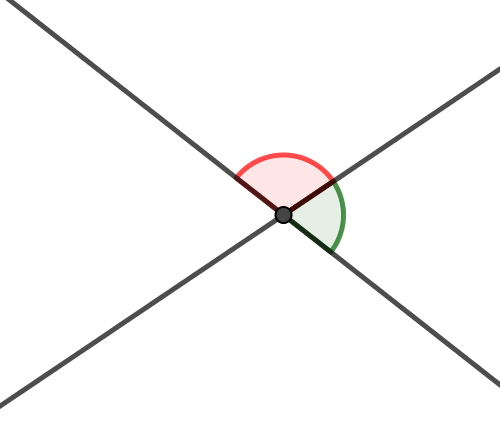 Højde i trekantRet linje, som ligger fra vinkelspids vinkelret på den modsatte side. 
Linjen kan godt ligge uden for trekanten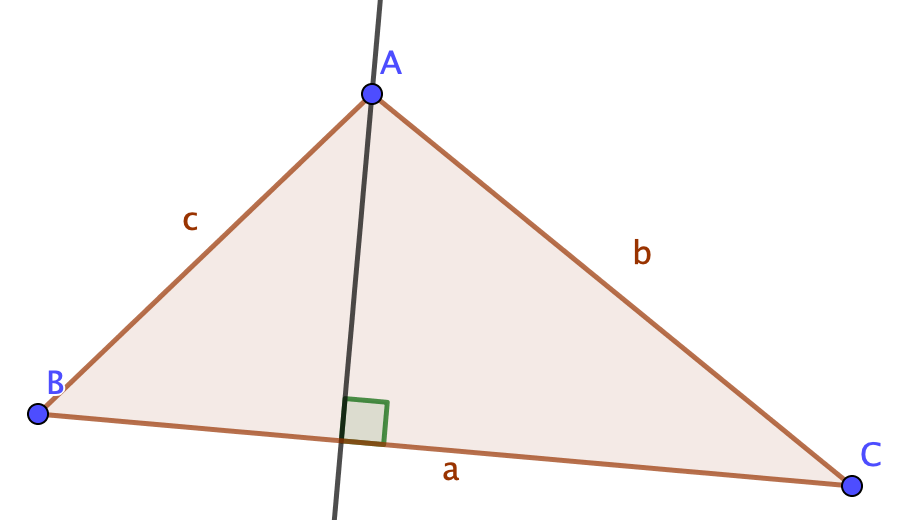 MidtnormalDeler et linjestykke vinkelret på midten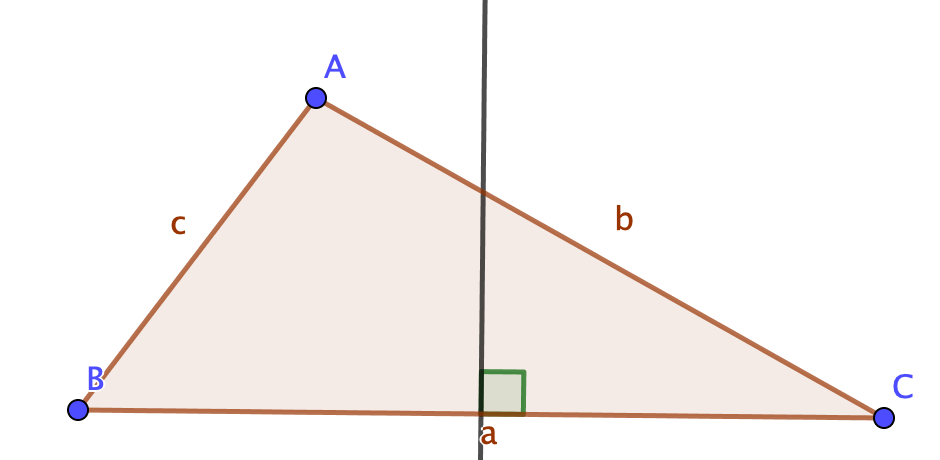 MedianRet linje, som går fra vinkelspids, til den modståendes sides midtpunkt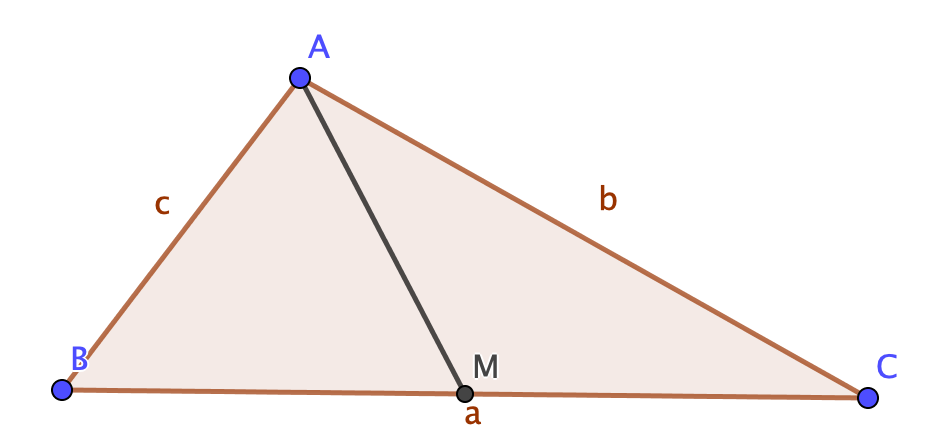 VinkelhalveringslinjeEn linje som deler en vinkel i to lige store vinkler.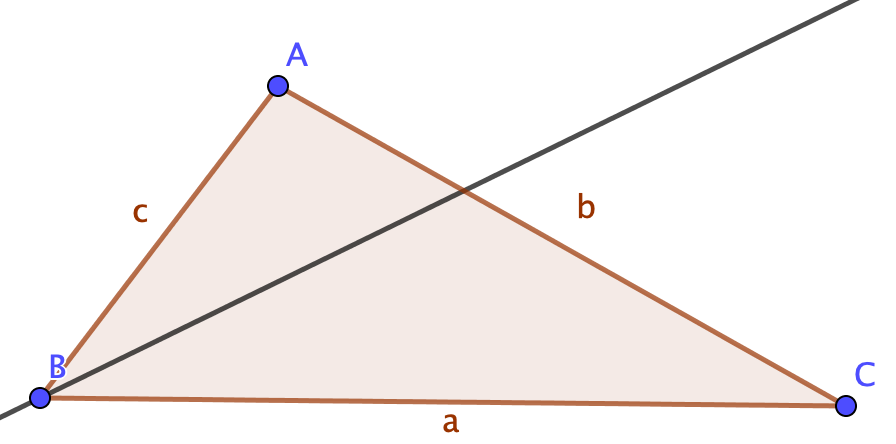 OverfladearealOverordnet begreb for, hvor meget vi skal bruge af et bestemt materiale til at lave en figur.Altså arealet uden om en rumlig figur.OmkredsOverordnet begreb for længden af kanten i en figurSymmetriakseEn ret linje, som deler en figur i to dele, hvor hver del er den andens spejlbillede.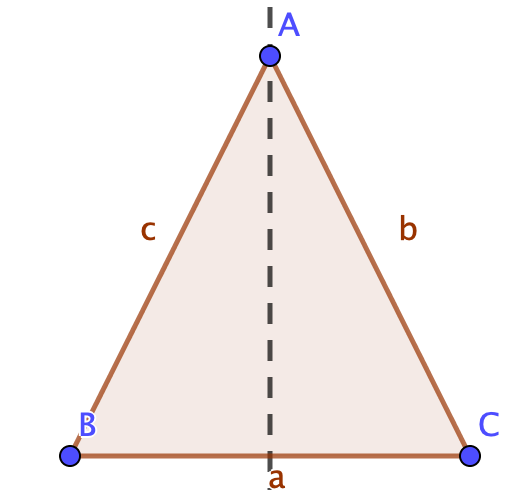 